CALCIO A CINQUESOMMARIOSOMMARIO	1COMUNICAZIONI DELLA F.I.G.C.	1COMUNICAZIONI DELLA L.N.D.	1COMUNICAZIONI DELLA DIVISIONE CALCIO A CINQUE	2COMUNICAZIONI DEL COMITATO REGIONALE MARCHE	2COMUNICAZIONI DELLA F.I.G.C.COMUNICAZIONI DELLA L.N.D.C.U. n. 90 del 07.09.2021 – STAGIONE SPORTIVA 2021/2022Si pubblica in allegato il C.U. n. 70/a della F.I.G.C  inerente l’utilizzo di spazi pubblicitari sugli indumenti di gioco per le Società del Settore Giovanile e Scolastico, limitatamente alla stagione sportiva 2021/2022, in deroga all’art. 72, NOIF.CIRCOLARE N. 26 DEL 01.09.2021Si pubblica in allegato, per opportuna conoscenza, la copia della circolare n. 26 del 1.9.2021 della L.N.D. avente per oggetto:“Superbonus 110% - Agevolazione limitata per le ASD allo spogliatoio già esistente”.CIRCOLARE N. 27 DEL 07.09.2021Si pubblica in allegato, per opportuna conoscenza, la copia della circolare n. 27 del 1.9.2021 della L.N.D. avente per oggetto:“Codice Tributo per crediti d’imposta canoni di locazione – Criteri e modalità di applicazione del credito d’imposta per le spese di sanificazione 2021”.COMUNICAZIONI DELLA DIVISIONE CALCIO A CINQUECOMUNICAZIONI DEL COMITATO REGIONALE MARCHEPer tutte le comunicazioni con la Segreteria del Calcio a Cinque - richieste di variazione gara comprese - è attiva la casella e-mail c5marche@lnd.it; si raccomandano le Società di utilizzare la casella e-mail comunicata all'atto dell'iscrizione per ogni tipo di comunicazione verso il Comitato Regionale Marche. SPOSTAMENTO GARENon saranno rinviate gare a data da destinarsi. Tutte le variazioni che non rispettano la consecutio temporum data dal calendario ufficiale non saranno prese in considerazione. (es. non può essere accordato lo spostamento della quarta giornata di campionato prima della terza o dopo la quinta).Le variazione dovranno pervenire alla Segreteria del Calcio a Cinque esclusivamente tramite mail (c5marche@lnd.it) con tutta la documentazione necessaria, compreso l’assenso della squadra avversaria, inderogabilmente  entro le ore 23:59 del martedì antecedente la gara o entro le 72 ore in caso di turno infrasettimanale.Per il cambio del campo di giuoco e la variazione di inizio gara che non supera i 30 minuti non è necessaria la dichiarazione di consenso della squadra avversaria.PEC COMITATO REGIONALE CALCIO A CINQUESi comunica che è attiva la casella PEC del Comitato Regionale Marche dedicata al Calcio a Cinque:c5marche@pec.figcmarche.itPRESENZA DEL PUBBLICONel conteggio dei posti disponibili si pregano le Società di tenere in considerazione un posto per l’Osservatore A.I.A. e un posto per la F.I.G.C.ANNULLAMENTO TESSERAMENTI ANNUALIViste le richieste di annullamento presentate dagli esercenti attività genitoriale ed il consenso delle società di appartenenza, considerato che non è ancora iniziata l’attività riservata alle categoria di appartenenza, si procede all’annullamento dei seguenti tesseramenti annuali ai sensi delle vigenti disposizioni federali:BARBETTI DARIO		nato 14.12.2009	A.S.D. AMICI DEL CENTROSOCIO SP.MORONI EDOARDO  	nato 21.12.2007	A.S.D. UNITED CIVITANOVASETTORE GIOVANILE E SCOLASTICORIUNIONE SOCIETA’ CALCIO A 5 CHE SVOLGONO ATTIVITA’ GIOVANILE Il giorno martedì 21 settembre 2021 alle ore 17:30 presso la Sala Conferenze del Comitato Regionale Marche FIGC/LND in via Schiavoni, snc - Ancona si terrà, in PRESENZA, la riunione in epigrafe.   Ordine del giorno:  Programmazione attività calcio a 5 stagione sportiva 2021-2022;  Illustrazione delle modalità di giuoco e le nuove attività tecniche create per il programma FUTSAL CHALLENGE;  Varie ed eventuali. L’obiettivo principale della riunione sarà quello di condividere con le Società il nuovo percorso che stiamo sviluppando per sostenere, promuovere e far crescere l’Attività di calcio a 5 a livello giovanile e in particolare nell’ambito delle categorie di base. Alla riunione sono invitate anche le società di calcio a 11 che lo ritengono opportuno. Parteciperanno alla riunione i componenti Federali del Settore Giovanile e Scolastico e della Lega Nazionale Dilettanti Marche.Al fine di poter effettuare tutte le misure preventive di controllo e filtraggio finalizzate al contenimento dell’emergenza epidemiologica da Covid-19, tutti i partecipanti dovranno presentarsi dalle 17:00 alle 17:30 muniti di Green Pass o in alternativa del test antigenico o molecolare, autocertificazione (allegata al presente comunicato preventivamente compilata) e mascherina, oltre alla misurazione della temperatura in loco.Si ricorda che per tutte le riunioni in presenza (locali al chiuso), sono valide le disposizioni di legge previste con D.L. del 6 agosto 2021, al fine di tutelare la salute pubblica e mantenere adeguate condizioni di sicurezza in presenza. Pertanto per avere accesso alla riunione (al chiuso), tutti i presenti sono tenuti a esibire la certificazione verde COVID-19. Si ricorda che le certificazioni verdi COVID-19 sono rilasciate al fine di attestare una delle seguenti condizioni:Avvenuta vaccinazione anti SARS-COV-2 (validità 9 mesi)Avvenuta guarigione da COVID-19 (validità 6 mesi)Effettuazione di un test antigenico rapido o molecolare con esito negativo al virus SARS-COV-2 (validità 48 ore).Coloro che non si atterranno al citato protocollo, non potranno partecipare alla riunione. La presentazione della sola autocertificazione non permetterà l’accesso alla sala riunione.Si ringrazia per la collaborazione.ELENCO SOCIETA’ E NOMINATIVI CONVOCATI ALLA RIUNIONERIUNIONE PROGRAMMATIVA SOCIETA’ CHE HANNO SCELTO IL PERCORSO PER IL RICONOSCIMENTO DI SCUOLA CALCIO E SCUOLA CALCIO“ ELITE “ ST.SP. 2021/2022Il giorno giovedì 23 settembre 2021 alle ore 17:30 presso la Sala Conferenze del Comitato Regionale Marche FIGC/LND in via Schiavoni, snc - Ancona si terrà , in PRESENZA, la riunione in epigrafe.   Ordine del giorno:- Illustrazione C.U. SGS N° 9 del 29/07/2021 -SISTEMA DI RICONOSCIMENTO SCUOLE DI CALCIO- Varie ed EventualiAl fine di poter effettuare tutte le misure preventive di controllo e filtraggio finalizzate al contenimento dell’emergenza epidemiologica da Covid-19, tutti i partecipanti dovranno presentarsi dalle 17:00 alle 17:30 muniti di Green Pass o in alternativa del test antigenico o molecolare, autocertificazione (allegata al presente comunicato preventivamente compilata) e mascherina, oltre alla misurazione della temperatura in loco.Si ricorda che per tutte le riunioni in presenza (locali al chiuso), sono valide le disposizioni di legge previste con D.L. del 6 agosto 2021, al fine di tutelare la salute pubblica e mantenere adeguate condizioni di sicurezza in presenza. Pertanto per avere accesso alla riunione (al chiuso), tutti i presenti sono tenuti a esibire la certificazione verde COVID-19. Si ricorda che le certificazioni verdi COVID-19 sono rilasciate al fine di attestare una delle seguenti condizioni:Avvenuta vaccinazione anti SARS-COV-2 (validità 9 mesi)Avvenuta guarigione da COVID-19 (validità 6 mesi)Effettuazione di un test antigenico rapido o molecolare con esito negativo al virus SARS-COV-2 (validità 48 ore).Coloro che non si atterranno al citato protocollo, non potranno partecipare alla riunione.Causa un refuso sul C.U. nr. 9  del 29/07/2021 inerente il punto due ultimo paragrafo della dichiarazione di impegno si comunica che le società che intendono effettuare il percorso per il riconoscimento di SCUOLA CALCIO “ELITE’” devono presentare un progetto   a scelta tra quelli indicati al punto a-b-c-d-e-f-g-h . Durante la riunione le società saranno rese edotte dell’errore inerente la presentazione del progetto alternativo.Le società che intendono effettuare il percorso per il riconoscimento di SCUOLA CALCIO NON DOVRANNO PRESENTARE ALCUN PROGETTO.ALLA RIUNIONE DOVRANNO ESSERE PRESENTI OBBLIGATORIAMENTE I RESPONSABILI TECNICI E I DIRIGENTI RESPONSABILI DELLE SOCIETÀ SOTTOELENCATE CHE HANNO GIA’ MANIFESTATO IL LORO INTERESSE AL RICONOSCIMENTO.  SI RICORDA CHE L’OBBLIGATORIETA’ DELLA PRESENZA E’ STABILITA  NEL  PARAGRAFO B – PUNTO 8 – REQUISITI “SCUOLE CALCIO” DEL C.U. NR. 9  DEL 29/07/2021.SONO ALTRESI’ INVITATE A PARTECIPARE ALLA RIUNIONE LE SOCIETA’  CHE NON RISULTANO IN ELENCO, MA SONO INTERESSATE A FARE IL PERCORSO DI RICONOSCIMENTO DI SCUOLA CALCIO O DI SCUOLA CALCIO “ELITE’”.DELEGAZIONE DI ANCONAACLI MANTOVANI CALCIO A 5DELEGAZIONE DI MACERATACANTINE RIUNITE C5DELEGAZIONE DI PESAROAMICI DEL CENTROSOCIO SP.ITALSERVICE C5NOTIZIE SU ATTIVITA’ AGONISTICACALCIO A CINQUE SERIE C1ANAGRAFICA/INDIRIZZARIO/VARIAZIONI CALENDARIOGIRONE “A – UNICO”La Società DINAMIS 1990 comunica che disputerà tutte le gare interne il VENERDI’ alle ore 22:00, stesso campo.La Società NUOVA JUVENTINA FFC comunica che disputerà tutte le gare interne il VENERDI’ alle ore 22:00, stesso campo.La Società OLYMPIA FANO C5 comunica che disputerà tutte le gare interne il VENERDI’ alle ore 21:30, Campo Circolo Tennis coperto “La Trave”, Via Villa Tombari di FANO.PROGRAMMA GAREGIRONE A - 1 GiornataCALCIO A CINQUE SERIE C2ANAGRAFICA/INDIRIZZARIO/VARIAZIONI CALENDARIOGIRONE “C”La Società FUTSAL CAMPIGLIONE comunica che disputerà tutte le gare interne il VENERDI’ alle ore 21:30, stesso campo.La Società FUTSAL CASELLE comunica che disputerà tutte le gare interne il VENERDI’ alle ore 21:30, stesso campo.COPPA ITALIA CALCIO A 5VARIAZIONI AL PROGRAMMA GAREGIRONE AGIRONE CPROGRAMMA GAREGIRONE A - 1 GiornataGIRONE B - 1 GiornataGIRONE C - 1 GiornataCOPPA ITALIA FEMM.LE CALCIO A 5REGOLAMENTOIl Comitato Regionale Marche indice, per la stagione sportiva 2021/2022, la Fase Regionale della Coppa Italia di Calcio a Cinque Femminile riservata alle Società partecipanti al Campionato Regionale di Serie C.Prima Fase 1^ giornata 24 settembre 20212^ giornata 01 ottobre 20213^ giornata 08 ottobre 2021Le Società iscritte al primo turno saranno sorteggiate in n° 4 gironi, di cui 2 composti da tre squadre e 2 composti da 2 squadre.Nei gironi composti da tre squadre lo svolgimento delle gare avverrà nel modo seguente:La prima giornata viene determinata per sorteggio a cura del C.R. Marche;Nella seconda giornata riposerà la squadra che ha vinto la prima gara o, in caso di pareggio, quella che ha disputato la prima gara in trasferta;Nella terza giornata si svolgerà la gara che vedrà impegnate le due squadre che non si sono incontrate e giocherà in casa quella che ha disputato la precedente gara in trasferta.Classifica gironiPer la compilazione della classifica verranno attribuiti i seguenti punteggi:vittoria		punti 3pareggio	punti 1sconfitta	punti 0Per la classifica di ogni girone si terrà conto:a) dei punti ottenuti negli incontri disputati;b) della migliore differenza reti;c) del maggior numero di reti segnate;d) miglior punteggio nella graduatoria disciplina della competizione in oggetto.Persistendo ulteriore parità la vincitrice sarà determinata per sorteggio che sarà effettuato dal Comitato Regionale Marche.Gironi da due squadreRisulterà qualificata la squadra che nelle due partite di andata e ritorno, avrà ottenuto il miglior punteggio, ovvero, a parità di punteggio, la squadra che avrà la miglior differenza reti.Persistendo ancora la parità, si disputeranno due tempi supplementari di 5 minuti ciascuno. Se anche al termine dei tempi supplementari si verificasse la situazione di parità si procederà all’effettuazione dei tiri di rigore secondo le modalità previste dalle vigenti norme federali.La prima squadra classificata in ogni girone si qualifica alle Semifinali.SemifinaliGara di Andata 09 novembre 2021 – Gara di Ritorno 23 novembre 2021Le 4 squadre qualificate dalla Prima Fase disputeranno gare di andata e ritorno ad eliminazione diretta.Gli abbinamenti saranno composti secondo il seguente criterio:vincente girone "A" - 	vincente girone "B"	vincente girone "C" - 	vincente girone "D"	Risulterà qualificata la squadra che nelle due partite di andata e ritorno, avrà ottenuto il miglior punteggio, ovvero, a parità di punteggio, la squadra che avrà la miglior differenza reti.Persistendo ancora la parità, si disputeranno due tempi supplementari di 5 minuti ciascuno. Se anche al termine dei tempi supplementari si verificasse la situazione di parità si procederà all’effettuazione dei tiri di rigore secondo le modalità previste dalle vigenti norme federali.FinaleGara Unica, Gennaio 2022Le 2 società vincenti le Semifinali disputeranno, in sede unica la gara di Finale nel corso delle “Finals Cup” che si disputerà a Gennaio 2022, il regolamento e la disciplina sportiva della “Finals Cup” saranno oggetto di apposito C.U.PremiazioneLa Società vincitrice avrà l'accesso alla Fase Nazionale della Coppa Italia Calcio a Cinque Femminile dove è in palio l’ammissione al Campionato di Serie A2 S.S. 2022/2023.Partecipazione delle calciatriciAlle gare di Coppa Italia di Serie C Femminile possono partecipare tutte le calciatrici regolarmente tesserate per le rispettive Società. Sanzioni a carico delle calciatriciLa squalifica per 1 o più giornate di gara, inflitte dagli Organi competenti in relazione a gare di Coppa Italia dovrà essere scontata nella stessa competizione;Per le gare di Coppa Italia i tesserati incorrono in una giornata di squalifica ogni due ammonizioni inflitte dall’Organo di Giustizia Sportiva, art. 19 comma 5.Le sanzioni di squalifica a tempo determinato hanno esecuzione secondo il disposto dell’art. 21 comma 10 del C.G.S.ReclamiVale quanto previsto dal C.U. n. 66 della LND, del 04.08.2021 che si allega al presente CU.Rinuncia a gareNel caso in cui una Società rinunci, per qualsiasi motivo, alla disputa di una gara verranno applicate nei suoi confronti le sanzioni di cui all'art. 17 del Codice di Giustizia Sportiva. Inoltre la stessa Società verrà esclusa dal proseguimento della manifestazione salvo ulteriori sanzioni.Applicazione regolamenti federaliPer quanto non previsto dal presente Regolamento si fa espresso richiamo agli articoli delle Norme Organizzative Interne della F.I.G.C., del Codice di Giustizia Sportiva e del Regolamento della L.N.D.COMPOSIZIONE DEI GIRONISono iscritte alla competizione 10 squadre che sono state divise in due raggruppamenti in considerazione della propria posizione geografica e successivamente sorteggiate come di seguito riportato:GIRONE “A”932889 	A.S.D. ACLI MANTOVANI CALCIO A 5700235 	A.S.D. CALCIO A 5 CORINALDO     GIRONE “B”949719 	A.S.D. GLS DORICA AN.UR          78082 	A.S.D. PIANDIROSE               954024 	A.S.D. FANO CALCIO FEMMINILE    GIRONE “C”932729 	A.S.D. FUTSAL PRANDONE          947047 	A.S.D. VALDICHIENTI PONTE       920667 	A.S.D. LA FENICE C5             GIRONE “D” 80699 	A.S.D. CANTINE RIUNITE CSI      700542 	A.D.P. SANTA MARIA APPARENTE    PROGRAMMA GAREGIRONE A - 1 GiornataGIRONE B - 1 GiornataGIRONE C - 1 GiornataGIRONE D - 1 GiornataCOPPA MARCHE UNDER 21 CALCIO A 5REGOLAMENTOIl Comitato Regionale Marche indice, per la stagione sportiva 2021/2022, la Fase Regionale della Coppa Marche di Calcio a Cinque Under 21 riservata alle Società partecipanti al Campionato Regionale di Under 21.Prima Fase 1^ giornata 24 settembre 20212^ giornata 01 ottobre 20213^ giornata 08 ottobre 2021Le Società iscritte al primo turno saranno sorteggiate in n° 4 gironi, di cui 1 composto da tre squadre e 3 composto da 2 squadre.Nei gironi composti da tre squadre lo svolgimento delle gare avverrà nel modo seguente:La prima giornata viene determinata per sorteggio a cura del C.R. Marche;Nella seconda giornata riposerà la squadra che ha vinto la prima gara o, in caso di pareggio, quella che ha disputato la prima gara in trasferta;Nella terza giornata si svolgerà la gara che vedrà impegnate le due squadre che non si sono incontrate e giocherà in casa quella che ha disputato la precedente gara in trasferta.Classifica gironiPer la compilazione della classifica verranno attribuiti i seguenti punteggi:vittoria		punti 3pareggio	punti 1sconfitta	punti 0Per la classifica di ogni girone si terrà conto:a) dei punti ottenuti negli incontri disputati;b) della migliore differenza reti;c) del maggior numero di reti segnate;d) miglior punteggio nella graduatoria disciplina della competizione in oggetto.Persistendo ulteriore parità la vincitrice sarà determinata per sorteggio che sarà effettuato dal Comitato Regionale Marche.Gironi da due squadreRisulterà qualificata la squadra che nelle due partite di andata e ritorno, avrà ottenuto il miglior punteggio, ovvero, a parità di punteggio, la squadra che avrà la miglior differenza reti.Persistendo ancora la parità, si disputeranno due tempi supplementari di 5 minuti ciascuno. Se anche al termine dei tempi supplementari si verificasse la situazione di parità si procederà all’effettuazione dei tiri di rigore secondo le modalità previste dalle vigenti norme federali.La prima squadra classificata in ogni girone si qualifica alle Semifinali.SemifinaliGara di Andata 9 novembre 2021 – Gara di Ritorno 23 novembre 2021Le 4 squadre qualificate dalla Prima Fase disputeranno gare di andata e ritorno ad eliminazione diretta.Gli abbinamenti saranno composti secondo il seguente criterio:vincente girone "A" - 	vincente girone "B"	vincente girone "C" - 	vincente girone "D"	Risulterà qualificata la squadra che nelle due partite di andata e ritorno, avrà ottenuto il miglior punteggio, ovvero, a parità di punteggio, la squadra che avrà la miglior differenza reti.Persistendo ancora la parità, si disputeranno due tempi supplementari di 5 minuti ciascuno. Se anche al termine dei tempi supplementari si verificasse la situazione di parità si procederà all’effettuazione dei tiri di rigore secondo le modalità previste dalle vigenti norme federali.FinaleGara Unica, Gennaio 2022Le 2 società vincenti le Semifinali disputeranno, in sede unica la gara di Finale nel corso delle “Finals Cup” che si disputerà a Gennaio 2022, il regolamento e la disciplina sportiva della “Finals Cup” saranno oggetto di apposito C.U.Partecipazione dei calciatoriAlle gare di Coppa Marche Under 21 possono partecipare tutti i calciatori regolarmente tesserati per le rispettive Società. Sanzioni a carico dei calciatoriLa squalifica per 1 o più giornate di gara, inflitte dagli Organi competenti in relazione a gare di Coppa Marche dovrà essere scontata nella stessa competizione;Per le gare di Coppa Marche i tesserati incorrono in una giornata di squalifica ogni due ammonizioni inflitte dall’Organo di Giustizia Sportiva, art. 19 comma 5.Le sanzioni di squalifica a tempo determinato hanno esecuzione secondo il disposto dell’art. 21 comma 10 del C.G.S.ReclamiVale quanto previsto dal C.U. n. 66 della LND, del 04.08.2021 che si allega al presente CU.Rinuncia a gareNel caso in cui una Società rinunci, per qualsiasi motivo, alla disputa di una gara verranno applicate nei suoi confronti le sanzioni di cui all'art. 17 del Codice di Giustizia Sportiva. Inoltre la stessa Società verrà esclusa dal proseguimento della manifestazione salvo ulteriori sanzioni.Applicazione regolamenti federaliPer quanto non previsto dal presente Regolamento si fa espresso richiamo agli articoli delle Norme Organizzative Interne della F.I.G.C., del Codice di Giustizia Sportiva e del Regolamento della L.N.D.COMPOSIZIONE DEI GIRONISono iscritte alla competizione 9 squadre che sono state divise in due raggruppamenti in considerazione della propria posizione geografica e successivamente sorteggiate come di seguito riportato:GIRONE “A”700579 	A.S.D. ACLI AUDAX MONTECOSARO C5204353 	POL.D. U.MANDOLESI CALCIO       GIRONE “B”700366 	U.S.D. ACLI VILLA MUSONE        930936 	POL.   CSI STELLA A.S.D.        920728 	A.S.D. MONTELUPONE CALCIO A 5   GIRONE “C”918934 	A.S.D. CASTELBELLINO CALCIO A 5 700364 	SSDARL ITALSERVICE C5           GIRONE “D”917673 	A.S.D. REAL FABRIANO            700592 	G.S.   	AUDAX 1970 S.ANGELO      PROGRAMMA GAREGIRONE A - 1 GiornataGIRONE B - 1 GiornataGIRONE C - 1 GiornataGIRONE D - 1 GiornataCOPPA MARCHE UNDER 19 CALCIO A 5REGOLAMENTOIl Comitato Regionale Marche indice, per la stagione sportiva 2021/2022, la Fase Regionale della Coppa Marche di Calcio a Cinque Under 19 riservata alle Società partecipanti al Campionato Regionale di Under 19.Prima Fase 1^ giornata 24 settembre 20212^ giornata 01 ottobre 20213^ giornata 08 ottobre 2021Le Società iscritte al primo turno saranno sorteggiate in n° 4 gironi, di cui 1 composti da tre squadre e 3 composti da 2 squadre.Nei gironi composti da tre squadre lo svolgimento delle gare avverrà nel modo seguente:La prima giornata viene determinata per sorteggio a cura del C.R. Marche;Nella seconda giornata riposerà la squadra che ha vinto la prima gara o, in caso di pareggio, quella che ha disputato la prima gara in trasferta;Nella terza giornata si svolgerà la gara che vedrà impegnate le due squadre che non si sono incontrate e giocherà in casa quella che ha disputato la precedente gara in trasferta.Classifica gironiPer la compilazione della classifica verranno attribuiti i seguenti punteggi:vittoria		punti 3pareggio	punti 1sconfitta	punti 0Per la classifica di ogni girone si terrà conto:a) dei punti ottenuti negli incontri disputati;b) della migliore differenza reti;c) del maggior numero di reti segnate;d) miglior punteggio nella graduatoria disciplina della competizione in oggetto.Persistendo ulteriore parità la vincitrice sarà determinata per sorteggio che sarà effettuato dal Comitato Regionale Marche.Gironi da due squadreRisulterà qualificata la squadra che nelle due partite di andata e ritorno, avrà ottenuto il miglior punteggio, ovvero, a parità di punteggio, la squadra che avrà la miglior differenza reti.Persistendo ancora la parità, si disputeranno due tempi supplementari di 5 minuti ciascuno. Se anche al termine dei tempi supplementari si verificasse la situazione di parità si procederà all’effettuazione dei tiri di rigore secondo le modalità previste dalle vigenti norme federali.La prima squadra classificata in ogni girone si qualifica alle Semifinali.SemifinaliGara di Andata 16 novembre 2021 – Gara di Ritorno 30 novembre 2021Le 4 squadre qualificate dalla Prima Fase disputeranno gare di andata e ritorno ad eliminazione diretta.Gli abbinamenti saranno composti secondo il seguente criterio:vincente girone "A" - 	vincente girone "B"	vincente girone "C" - 	vincente girone "D"	Risulterà qualificata la squadra che nelle due partite di andata e ritorno, avrà ottenuto il miglior punteggio, ovvero, a parità di punteggio, la squadra che avrà la miglior differenza reti.Persistendo ancora la parità, si disputeranno due tempi supplementari di 5 minuti ciascuno. Se anche al termine dei tempi supplementari si verificasse la situazione di parità si procederà all’effettuazione dei tiri di rigore secondo le modalità previste dalle vigenti norme federali.FinaleGara Unica, Gennaio 2022Le 2 società vincenti le Semifinali disputeranno, in sede unica la gara di Finale nel corso delle “Finals Cup” che si disputerà a Gennaio 2022, il regolamento e la disciplina sportiva della “Finals Cup” saranno oggetto di apposito C.U.Partecipazione dei calciatoriAlle gare di Coppa Marche Under 19 possono partecipare tutti i calciatori regolarmente tesserati per le rispettive Società. Sanzioni a carico dei calciatoriLa squalifica per 1 o più giornate di gara, inflitte dagli Organi competenti in relazione a gare di Coppa Marche dovrà essere scontata nella stessa competizione;Per le gare di Coppa Marche i tesserati incorrono in una giornata di squalifica ogni due ammonizioni inflitte dall’Organo di Giustizia Sportiva, art. 19 comma 5.Le sanzioni di squalifica a tempo determinato hanno esecuzione secondo il disposto dell’art. 21 comma 10 del C.G.S.ReclamiVale quanto previsto dal C.U. n. 66 della LND, del 04.08.2021 che si allega al presente CU.Rinuncia a gareNel caso in cui una Società rinunci, per qualsiasi motivo, alla disputa di una gara verranno applicate nei suoi confronti le sanzioni di cui all'art. 17 del Codice di Giustizia Sportiva. Inoltre la stessa Società verrà esclusa dal proseguimento della manifestazione salvo ulteriori sanzioni.Applicazione regolamenti federaliPer quanto non previsto dal presente Regolamento si fa espresso richiamo agli articoli delle Norme Organizzative Interne della F.I.G.C., del Codice di Giustizia Sportiva e del Regolamento della L.N.D.COMPOSIZIONE DEI GIRONISono iscritte alla competizione 10 squadre che sono state divise in due raggruppamenti in considerazione della propria posizione geografica e successivamente sorteggiate come di seguito riportato:GIRONE “A”700425 	A.S.D. CITTA DI OSTRA        700592 	G.S.   	AUDAX 1970 S.ANGELO   GIRONE “B”917673 	A.S.D. REAL FABRIANO    932341 	A.S.D. DINAMIS 1990          GIRONE “C”936145 	A.S.   	CALCETTO NUMANA       936946 	A.S.D. NUOVA JUVENTINA FFC   GIRONE “D”936188 	S.S.D. FIGHT BULLS CORRIDONIA700545 	A.S.D. PIETRALACROCE 73       80699 	A.S.D. CANTINE RIUNITE CSI   PROGRAMMA GAREGIRONE A - 1 GiornataGIRONE B - 1 GiornataGIRONE C - 1 GiornataGIRONE D - 1 GiornataCOPPA MARCHE UNDER 17 CALCIO A 5REGOLAMENTOIl Comitato Regionale Marche indice, per la stagione sportiva 2021/2022, la Fase Regionale della Coppa Marche di Calcio a Cinque Under 17 riservata alle Società partecipanti al Campionato Regionale di Under 17.Prima Fase 1^ giornata 24 settembre 20212^ giornata 01 ottobre 20213^ giornata 08 ottobre 2021Le Società iscritte al primo turno saranno sorteggiate in n° 4 gironi, di cui 1 composto da tre squadre e 3 composti da 2 squadre.Nei gironi composti da tre squadre lo svolgimento delle gare avverrà nel modo seguente:La prima giornata viene determinata per sorteggio a cura del C.R. Marche;Nella seconda giornata riposerà la squadra che ha vinto la prima gara o, in caso di pareggio, quella che ha disputato la prima gara in trasferta;Nella terza giornata si svolgerà la gara che vedrà impegnate le due squadre che non si sono incontrate e giocherà in casa quella che ha disputato la precedente gara in trasferta.Classifica gironiPer la compilazione della classifica verranno attribuiti i seguenti punteggi:vittoria		punti 3pareggio	punti 1sconfitta	punti 0Per la classifica di ogni girone si terrà conto:a) dei punti ottenuti negli incontri disputati;b) della migliore differenza reti;c) del maggior numero di reti segnate;d) miglior punteggio nella graduatoria disciplina della competizione in oggetto.Persistendo ulteriore parità la vincitrice sarà determinata per sorteggio che sarà effettuato dal Comitato Regionale Marche.Gironi da due squadreRisulterà qualificata la squadra che nelle due partite di andata e ritorno, avrà ottenuto il miglior punteggio, ovvero, a parità di punteggio, la squadra che avrà la miglior differenza reti.Persistendo ancora la parità, si disputeranno due tempi supplementari di 5 minuti ciascuno. Se anche al termine dei tempi supplementari si verificasse la situazione di parità si procederà all’effettuazione dei tiri di rigore secondo le modalità previste dalle vigenti norme federali.La prima squadra classificata in ogni girone si qualifica alle Semifinali.SemifinaliGara di Andata 02 novembre 2021 – Gara di Ritorno 23 novembre 2021Le 4 squadre qualificate dalla Prima Fase disputeranno gare di andata e ritorno ad eliminazione diretta.Gli abbinamenti saranno composti secondo il seguente criterio:vincente girone "A" - 	vincente girone "B"	vincente girone "C" - 	vincente girone "D"	Risulterà qualificata la squadra che nelle due partite di andata e ritorno, avrà ottenuto il miglior punteggio, ovvero, a parità di punteggio, la squadra che avrà la miglior differenza reti.Persistendo ancora la parità, si disputeranno due tempi supplementari di 5 minuti ciascuno. Se anche al termine dei tempi supplementari si verificasse la situazione di parità si procederà all’effettuazione dei tiri di rigore secondo le modalità previste dalle vigenti norme federali.FinaleGara Unica, Gennaio 2022Le 2 società vincenti le Semifinali disputeranno, in sede unica la gara di Finale nel corso delle “Finals Cup” che si disputerà a Gennaio 2022, il regolamento e la disciplina sportiva della “Finals Cup” saranno oggetto di apposito C.U.Partecipazione dei calciatoriAlle gare di Coppa Marche Under 17 possono partecipare tutti i calciatori regolarmente tesserati per le rispettive Società. Sanzioni a carico dei calciatoriLa squalifica per 1 o più giornate di gara, inflitte dagli Organi competenti in relazione a gare di Coppa Marche dovrà essere scontata nella stessa competizione;Per le gare di Coppa Marche i tesserati incorrono in una giornata di squalifica ogni due ammonizioni inflitte dall’Organo di Giustizia Sportiva, art. 19 comma 5.Le sanzioni di squalifica a tempo determinato hanno esecuzione secondo il disposto dell’art. 21 comma 10 del C.G.S.ReclamiVale quanto previsto dal C.U. n. 66 della LND, del 04.08.2021 che si allega al presente CU.Rinuncia a gareNel caso in cui una Società rinunci, per qualsiasi motivo, alla disputa di una gara verranno applicate nei suoi confronti le sanzioni di cui all'art. 17 del Codice di Giustizia Sportiva. Inoltre la stessa Società verrà esclusa dal proseguimento della manifestazione salvo ulteriori sanzioni.Applicazione regolamenti federaliPer quanto non previsto dal presente Regolamento si fa espresso richiamo agli articoli delle Norme Organizzative Interne della F.I.G.C., del Codice di Giustizia Sportiva e del Regolamento della L.N.D.COMPOSIZIONE DEI GIRONISono iscritte alla competizione 9 squadre che sono state divise in due raggruppamenti in considerazione della propria posizione geografica e successivamente sorteggiate come di seguito riportato:GIRONE “A”932889 	A.S.D. ACLI MANTOVANI CALCIO A 5943510 	A.S.D. AMICI DEL CENTROSOCIO SP.917673	A.S.D. REAL FABRIANO            GIRONE “B”700235 	A.S.D. CALCIO A 5 CORINALDO     700364 	SSDARL ITALSERVICE C5           GIRONE “C” 80699 	A.S.D. CANTINE RIUNITE CSI      700366 	U.S.D. ACLI VILLA MUSONE        GIRONE “D” 77579 	A.S.D. RECANATI CALCIO A 5           935630 	A.S.D. DAMIANI E GATTI ASCOLI   PROGRAMMA GAREGIRONE A - 1 GiornataGIRONE B - 1 GiornataGIRONE C - 1 GiornataGIRONE D - 1 GiornataCOPPA MARCHE UNDER 15 CALCIO A 5A seguito della rinuncia della Società CANTINE RIUNITE CSI trasmessa a mezzo e-mail in data 13/09/2021, di seguito si pubblica l’elenco aggiornato delle squadre iscritte alla competizione in epigrafe:932889 	A.S.D. ACLI MANTOVANI CALCIO A 5943510 	A.S.D. AMICI DEL CENTROSOCIO SP.700592 	G.S.   	AUDAX 1970 S.ANGELO      700443 	A.S.   	BULDOG T.N.T. LUCREZIA   935630 	A.S.D. DAMIANI E GATTI ASCOLI   936188 	S.S.D. FIGHT BULLS CORRIDONIA   700364 	SSDARL ITALSERVICE C5           954027 	POL.D. VIRTUS FORTITUDO 1950 SSDREGOLAMENTOIl Comitato Regionale Marche indice, per la stagione sportiva 2021/2022, la Fase Regionale della Coppa Marche di Calcio a Cinque Under 15 riservata alle Società partecipanti al Campionato Regionale di Under 15.Prima Fase 1^ giornata 24 settembre 20212^ giornata 01 ottobre 2021Le Società iscritte al primo turno saranno sorteggiate in n° 4 accoppiamenti.Risulterà qualificata la squadra che nelle due partite di andata e ritorno, avrà ottenuto il miglior punteggio, ovvero, a parità di punteggio, la squadra che avrà la miglior differenza reti.Persistendo ancora la parità, si disputeranno due tempi supplementari di 5 minuti ciascuno. Se anche al termine dei tempi supplementari si verificasse la situazione di parità si procederà all’effettuazione dei tiri di rigore secondo le modalità previste dalle vigenti norme federali.La prima squadra classificata in ogni girone si qualifica alle Semifinali.SemifinaliGara di Andata 08 ottobre 2021 – Gara di Ritorno 26 ottobre 2021Le 4 squadre qualificate dalla Prima Fase disputeranno gare di andata e ritorno ad eliminazione diretta.Gli abbinamenti saranno composti secondo il seguente criterio:vincente girone "A" - 	vincente girone "B"	vincente girone "C" - 	vincente girone "D"	Risulterà qualificata la squadra che nelle due partite di andata e ritorno, avrà ottenuto il miglior punteggio, ovvero, a parità di punteggio, la squadra che avrà la miglior differenza reti.Persistendo ancora la parità, si disputeranno due tempi supplementari di 5 minuti ciascuno. Se anche al termine dei tempi supplementari si verificasse la situazione di parità si procederà all’effettuazione dei tiri di rigore secondo le modalità previste dalle vigenti norme federali.FinaleGara Unica, Gennaio 2022Le 2 società vincenti le Semifinali disputeranno, in sede unica la gara di Finale nel corso delle “Finals Cup” che si disputerà a Gennaio 2022, il regolamento e la disciplina sportiva della “Finals Cup” saranno oggetto di apposito C.U.Partecipazione dei calciatoriAlle gare di Coppa Marche Under 15 possono partecipare tutti i calciatori regolarmente tesserati per le rispettive Società. Sanzioni a carico dei calciatoriLa squalifica per 1 o più giornate di gara, inflitte dagli Organi competenti in relazione a gare di Coppa Marche dovrà essere scontata nella stessa competizione;Per le gare di Coppa Marche i tesserati incorrono in una giornata di squalifica ogni due ammonizioni inflitte dall’Organo di Giustizia Sportiva, art. 19 comma 5.Le sanzioni di squalifica a tempo determinato hanno esecuzione secondo il disposto dell’art. 21 comma 10 del C.G.S.ReclamiVale quanto previsto dal C.U. n. 66 della LND, del 04.08.2021 che si allega al presente CU.Rinuncia a gareNel caso in cui una Società rinunci, per qualsiasi motivo, alla disputa di una gara verranno applicate nei suoi confronti le sanzioni di cui all'art. 17 del Codice di Giustizia Sportiva. Inoltre la stessa Società verrà esclusa dal proseguimento della manifestazione salvo ulteriori sanzioni.Applicazione regolamenti federaliPer quanto non previsto dal presente Regolamento si fa espresso richiamo agli articoli delle Norme Organizzative Interne della F.I.G.C., del Codice di Giustizia Sportiva e del Regolamento della L.N.D.COMPOSIZIONE DEI GIRONISono iscritte alla competizione 8 squadre che sono state divise in due raggruppamenti in considerazione della propria posizione geografica e successivamente sorteggiate come di seguito riportato:GIRONE “A”943510 	A.S.D. AMICI DEL CENTROSOCIO SP.700443 	A.S.   	BULDOG T.N.T. LUCREZIA   GIRONE “B”700592 	G.S.   	AUDAX 1970 S.ANGELO      700364 	SSDARL ITALSERVICE C5           GIRONE “C”935630 	A.S.D. DAMIANI E GATTI ASCOLI   936188 	S.S.D. FIGHT BULLS CORRIDONIA   GIRONE “D”932889 	A.S.D. ACLI MANTOVANI CALCIO A 5954027 	POL.D. VIRTUS FORTITUDO 1950 SSDPROGRAMMA GAREGIRONE A - 1 GiornataGIRONE B - 1 GiornataGIRONE C - 1 GiornataGIRONE D - 1 GiornataCOPPA MARCHE CALCIO A 5 SERIE DREGOLAMENTOIl Comitato Regionale Marche indice, per la stagione sportiva 2021/2022, la Coppa Marche di Calcio a Cinque riservata alle Società partecipanti al Campionato di Serie D.Prima Fase 1^ giornata 24 settembre 20212^ giornata 01 ottobre 20213^ giornata 08 ottobre 2021Le Società iscritte al primo turno saranno sorteggiate in n° 16 gironi composti da 3 squadre.Nei gironi composti da tre squadre lo svolgimento delle gare avverrà nel modo seguente:La prima giornata viene determinata per sorteggio a cura del C.R. Marche;Nella seconda giornata riposerà la squadra che ha vinto la prima gara o, in caso di pareggio, quella che ha disputato la prima gara in trasferta;Nella terza giornata si svolgerà la gara che vedrà impegnate le due squadre che non si sono incontrate e giocherà in casa quella che ha disputato la precedente gara in trasferta.Classifica gironiPer la compilazione della classifica verranno attribuiti i seguenti punteggi:vittoria		punti 3pareggio	punti 1sconfitta	punti 0Per la classifica di ogni girone si terrà conto:a) dei punti ottenuti negli incontri disputati;b) della migliore differenza reti;c) del maggior numero di reti segnate;d) miglior punteggio nella graduatoria disciplina della competizione in oggetto.Persistendo ulteriore parità la vincitrice sarà determinata per sorteggio che sarà effettuato dal Comitato Regionale Marche.La prima squadra classificata in ogni girone si qualifica agli Ottavi di Finale.II FASE (Ottavi di Finale): Gara di andata 19 ottobre 2021 - Gara di ritorno 02 novembre 2021Le 16 squadre qualificate dalla Prima Fase, accoppiate secondo i criteri riportati nel relativo paragrafo, disputeranno gare di andata e ritorno ad eliminazione diretta.Risulterà qualificata la squadra che nelle due partite di andata e ritorno, avrà ottenuto il miglior punteggio, ovvero, a parità di punteggio, la squadra che avrà la miglior differenza reti.Persistendo ancora la parità, si disputeranno due tempi supplementari di 5 minuti ciascuno. Se anche al termine dei tempi supplementari si verificasse la situazione di parità si procederà all’effettuazione dei tiri di rigore secondo modalità previste dalle vigenti norme federali.III FASE (Quarti di Finale): Gara di andata 16 novembre 2021 - Gara di ritorno 30 novembre 2021Le 8 squadre qualificate dalla Seconda Fase, accoppiate secondo i criteri riportati nel relativo paragrafo, disputeranno gare di andata e ritorno ad eliminazione diretta.Risulterà qualificata la squadra che nelle due partite di andata e ritorno, avrà ottenuto il miglior punteggio, ovvero, a parità di punteggio, la squadra che avrà la miglior differenza reti.Persistendo ancora la parità, si disputeranno due tempi supplementari di 5 minuti ciascuno. Se anche al termine dei tempi supplementari si verificasse la situazione di parità si procederà all’effettuazione dei tiri di rigore secondo modalità previste dalle vigenti norme federali.SemifinaliGennaio 2022Le 4 società vincenti i Quarti di Finale disputeranno, in sede unica la gara di semifinale nel corso delle “Finals Cup” che si disputeranno a Gennaio 2022.Le gare di Semifinale verranno disputate con gara unica e gli accoppiamenti saranno determinati per sorteggio.Al termine dei tempi regolamentari, persistendo ancora la parità, si disputeranno due tempi supplementari di 5 minuti ciascuno. Se anche al termine dei tempi supplementari si verificasse la situazione di parità si procederà all’effettuazione dei tiri di rigore secondo le modalità previste dalle vigenti norme federali.FinaleLe 2 società vincenti le Semifinali disputeranno, in sede unica la gara di finale.Persistendo ancora la parità, si disputeranno due tempi supplementari di 5 minuti ciascuno. Se anche al termine dei tempi supplementari si verificasse la situazione di parità si procederà all’effettuazione dei tiri di rigore secondo le modalità previste dalle vigenti norme federali.La data della gara di finale sarà disputata al termine del Campionato di Serie D e sarà oggetto di apposito C.U.PremiazioneLa Società vincitrice avrà l'accesso alla Serie C2 per la Stagione Sportiva 2022/2023.Partecipazione dei calciatoriAlle gare di Coppa Marche di Serie D possono partecipare tutti i calciatori regolarmente tesserati per le rispettive Società. Sanzioni a carico dei calciatoriLa squalifica per 1 o più giornate di gara, inflitte dagli Organi competenti in relazione a gare di Coppa Marche dovrà essere scontata nella stessa competizione;Per le gare di Coppa Marche i tesserati incorrono in una giornata di squalifica ogni due ammonizioni inflitte dall’Organo di Giustizia Sportiva, art. 19 comma 5.Le sanzioni di squalifica a tempo determinato hanno esecuzione secondo il disposto dell’art. 21 comma 10 del C.G.S.ReclamiVale quanto previsto dal C.U. n. 66 della LND, del 04.08.2021 che si allega al presente CU.Rinuncia a gareNel caso in cui una Società rinunci, per qualsiasi motivo, alla disputa di una gara verranno applicate nei suoi confronti le sanzioni di cui all'art. 17 del Codice di Giustizia Sportiva. Inoltre la stessa Società verrà esclusa dal proseguimento della manifestazione salvo ulteriori sanzioni.Applicazione regolamenti federaliPer quanto non previsto dal presente Regolamento si fa espresso richiamo agli articoli delle Norme Organizzative Interne della F.I.G.C., del Codice di Giustizia Sportiva e del Regolamento della L.N.D.SORTEGGIOSono iscritte alla competizione 48 squadre che sono state divise in quattro raggruppamenti in considerazione della propria posizione geografica e successivamente sorteggiate come di seguito riportato:RAGGRUPPAMENTO “A”GIRONE “1” 78082 	A.S.D. PIANDIROSE               949781 	A.S.D. BELPIANDILUNA            700228 	A.S.D. OLIMPIA JUVENTU FALCONARAGIRONE “2”952068 	A.S.D. LUCREZIA CALCIO A 5      934475 	A.S.D. ACQUALAGNA CALCIO C 5    916181 	A.S.D. PIEVE D ICO CALCIO A 5   GIRONE “3”945704 	A.S.D. VADO C5                 951682 	A.S.D. MONTECCHIESE CALCIO A 5  945783 	A.S.D. SMIRRA CITY             GIRONE “4”917685 	A.P.D. VERBENA C5 ANCONA  4100 		A.S.D. AUDAX CALCIO PIOBBICO     16390 	A.S.D. URBANIA CALCIO          RAGGRUPPAMENTO “B”GIRONE “5”933841 	A.S.D. OSIMO FIVE               916270 	A.S.D. ANCONITANA CALCIO A 5     75960 	ASD.P.CANDIA BARACCOLA ASPIO   GIRONE “6”917682 	A.S.D. ANKON NOVA MARMI         919671 	A.S.D. CASENUOVE                700016        		CIRCOLO COLLODI CALCIO 5 GIRONE “7”913898 	A.S.D. GIOVANE ANCONA CALCIO    936145 	A.S.   	CALCETTO NUMANA          949847        		POLISPORTIVA FUTURA A.D. GIRONE “8”947634 	A.S.D. DORICA                   916116 	A.S.D. ASPIO 2005                66941 	A.S.D. SAN BIAGIO               RAGGRUPPAMENTO “C”GIRONE “9”949757 	A.S.D. ATLETICO NO BORDERS      953206 	A.S.D. PEGASO C5                951959 	A.S.D. SAN GINESIO FUTSAL      GIRONE “10” 81544 	S.S.   	VIRTUS MOIE             953263 	A.S.D. POLISPORTIVA UROBORO     700410 	A.S.D. GAGLIOLE F.C.            GIRONE “11” 81546 	S.S.   	CALCETTO CASTRUM LAURI   953159 	A.S.D. FRASASSI C5               80699 	A.S.D. CANTINE RIUNITE CSI      GIRONE “12”934592 	POL.   	SANTA MARIA NUOVA A.S.D.949430 	A.S.D. POLVERIGI C5             700434 	A.S.D. MMSA GIOVANE AURORA      RAGGRUPPAMENTO “D”GIRONE “13” 34400 	S.P.   	OFFIDA A.S.D.            932720 	S.S.D. PICENO UNITED MMX A R.L. 930993 	A.S.D. FUTSAL VIRE C5           GIRONE “14”949640 	A.S.D. FUTSAL L.C.               81545 	A.S.D. L ALTRO SPORT CALCIO A 5 954037 	A.P.D. LA 10 ACADEMY            GIRONE “15”700420 	A.S.D. CALCIO S.ELPIDIO A MARE  936126 	A.S.D. SPORTING GROTTAMMARE    700524 	U.S.D. MONTELUPONESE            GIRONE “16”951551 	A.P.D. BOCA CIVITANOVA A.       700579 	A.S.D. ACLI AUDAX MONTECOSARO C5936188 	S.S.D. FIGHT BULLS CORRIDONIA   PROGRAMMA GAREGIRONE 1 - 1 GiornataGIRONE 2 - 1 GiornataGIRONE 3 - 1 GiornataGIRONE 4 - 1 GiornataGIRONE 5 - 1 GiornataGIRONE 6 - 1 GiornataGIRONE 7 - 1 GiornataGIRONE 8 - 1 GiornataGIRONE 9 - 1 GiornataGIRONE 10 - 1 GiornataGIRONE 11 - 1 GiornataGIRONE 12 - 1 GiornataGIRONE 13 - 1 GiornataGIRONE 14 - 1 GiornataGIRONE 15 - 1 GiornataGIRONE 16 - 1 Giornata*     *     *ORARIO UFFICISi comunica che la Sede Regionale è chiusa al pubblico.Ciò premesso, si informa che i contatti possono avvenire per e-mail all’indirizzo c5marche@lnd.it, crlnd.marche01@figc.it (Segreteria Generale, Ufficio Tesseramento) o pec c5marche@pec.figcmarche.itSi trascrivono, di seguito, i seguenti recapiti telefonici:Segreteria			071/28560404Ufficio Amministrazione	071/28560322 Ufficio Tesseramento 	071/28560408 Ufficio emissione tessere	071/28560401Pubblicato in Ancona ed affisso all’albo del C.R. M. il 15/09/2021.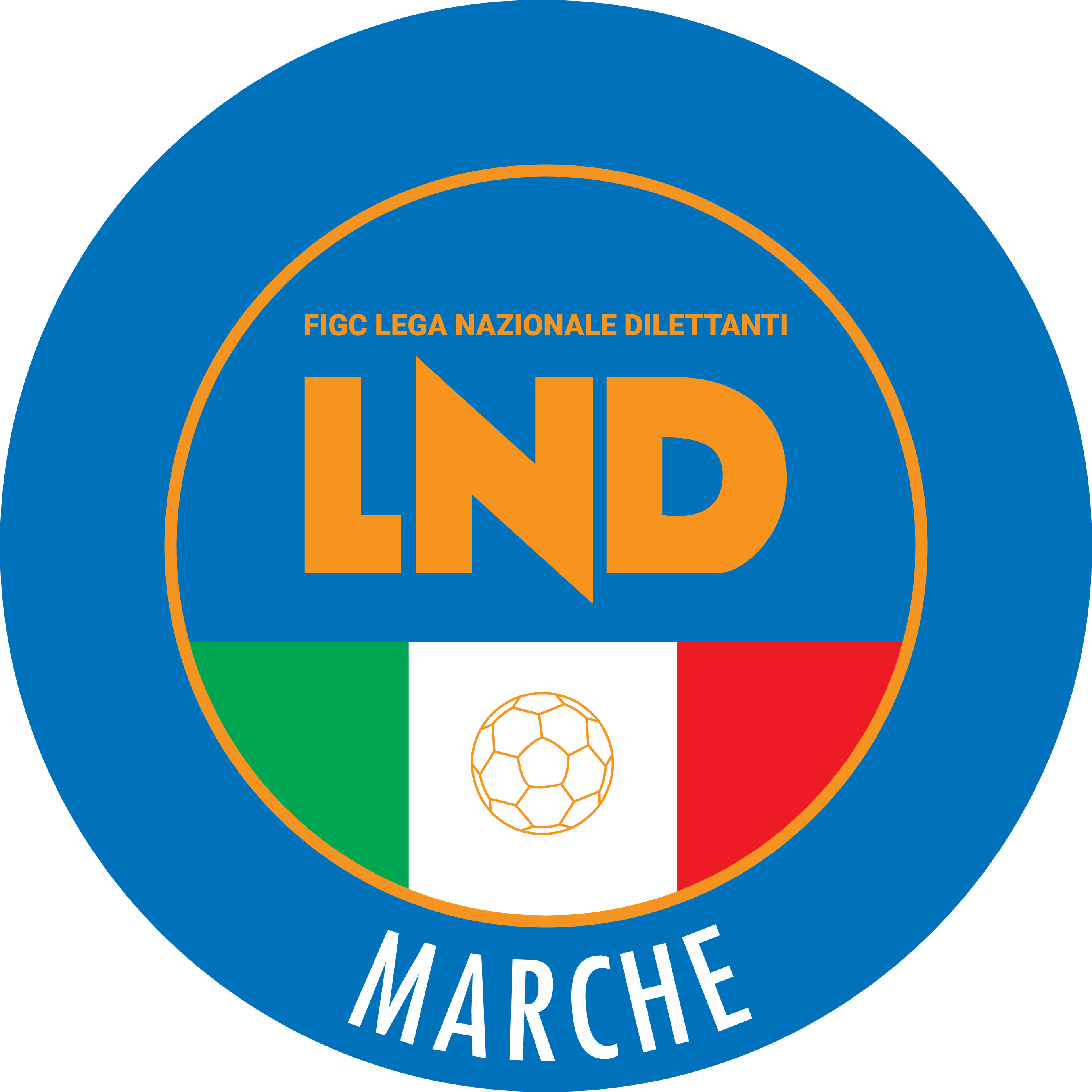 Federazione Italiana Giuoco CalcioLega Nazionale DilettantiCOMITATO REGIONALE MARCHEVia Schiavoni, snc - 60131 ANCONACENTRALINO: 071 285601 - FAX: 071 28560403sito internet: marche.lnd.ite-mail: c5marche@lnd.itpec: c5marche@pec.figcmarche.itStagione Sportiva 2021/2022Comunicato Ufficiale N° 12 del 15/09/2021Stagione Sportiva 2021/2022Comunicato Ufficiale N° 12 del 15/09/2021DELEGAZIONE  SOCIETA’DIRIGENTE RESPONSABILERESPONSABILE TECNICOANCONAACLI MANTOVANI C/5PIERABELLI MASSIMILIANOFERRARESI EMANUELEANCONACUS ANCONARECCHI SILVIAVINCI ALESSANDROANCONACORINALDO C/5CECCHINI DAVIDETINTI MASSIMOANCONAVIRTUS F. TEAM FABRIANOMARINELLI GAETANO=====================ANCONAREAL FABRIANOPRIORETTI ALESSIO=====================ANCONAAPD CERRETO D’ESI  ROSINI MAURIZIOAPO THIERRYANCONAAUDAX 1970 SANT’ANGELOTARSI TIZIANO=====================ANCONAACLI VILLA MUSONECASTAGNARI DAVIDETESEI ALESSANDROANCONAJESI CALCIO A 5ANTONELLI GOFFREDO=====================ANCONAOSIMO FIVEMARZOCCHINI ROBERTO=====================ASCOLI PICENODAMIANI E GATTI  COTTILI MASSIMO   DE CESARE GIOVANNIASCOLI PICENOREAL EAGLES VIRTUS PAGLIAREERBUTO BENITO=====================FERMOPORTO SAN GIORGIOFIÈ ROBERTODA SILVA GIULIANOMACERATARECANATI  CALCIO A 5MARINELLI PAOLOGURINI FRANCESCOMACERATACANTINE RIUNITE TOLENTINO   PERÀ ROBERTOTOMMASSETTI EDOARDOMACERATABORGOROSSO TOLENTINOBORRI MICHELEGRILLO STEFANOMACERATANUOVA JUVENTINA MONTEGR.LUCIANI ROBERTOGAUDENZI PAOLOMACERATAMONTELUPONE  FUSELLI ANDREA=====================MACERATAFUTSAL FBC CORRIDONIABASSO MATTEOPUGLIESE ANDREAMACERATACUS MACERATAMASCITTI TOMMASOZAMPOLINI MICHELEMACERATASETTEMPEDATOMBOLINI STEFANO=====================MACERATASANGIUSTESE CALCIO                     PETTINARI LORENZO   ROSSI SANDROMACERATAAUDAX MONTECOSAROMORETTI MASSIMILIANORAPAGNANI MATTIAPESARO-URBINOITALSERVICE PESAROSERFILIPPI FRANCESCOPIANOSI FABRIZIO    PESARO-URBINOBULDOG TNT LUCREZIA=====================ZENOBI FILIPPOPESARO-URBINOETABETA FANOIACUCCI DAMIANO=====================PESARO-URBINOPOLISPORTIVA CAGLI                        LAZZARI MARCO=====================PESARO-URBINOFFJ CALCIO A 5 FOSSOMBRONE  GRILLI GIODY   ROCCHIPESARO-URBINOAMICI DEL CENTROSOCIO SP. CINGOLANI MATTEODI TOMMASO GIOVANNIPESARO-URBINOREAL SAN COSTANZOPANARONI CHRISTIAN   BALDELLI NICOLAPESARO-URBINOTAVERNELLE=====================ZAFFINI PIETROPESARO-URBINOSPORTFLYPETRINI FRANCESCA=====================Squadra 1Squadra 2A/RData/OraImpiantoLocalita' ImpiantoIndirizzo ImpiantoAUDAX 1970 S.ANGELOMONTELUPONE CALCIO A 5A17/09/2021 22:005138 PALAZZETTO DELLO SPORTSENIGALLIAVIA CAPANNA SNCC.U.S. MACERATA CALCIO A5JESI CALCIO A 5A17/09/2021 22:005292 PALESTRA SCUOLA"F.LLI CERVI"MACERATAVIA FRATELLI CERVIFUTSAL MONTURANOPIETRALACROCE 73A17/09/2021 22:005638 PALAZZO DELLO SPORTMONTE URANOVIA OLIMPIADIGROTTACCIA 2005DINAMIS 1990A17/09/2021 22:005281 PALASPORT "LUIGINO QUARESIMA"CINGOLIVIA CERQUATTINUOVA JUVENTINA FFCPIANACCIOA17/09/2021 22:005736 CAMPO C/5 "GIUSEPPE TEMPERINI"MONTEGRANAROVIA B.ROSSI SNCREAL SAN GIORGIOCASTELBELLINO CALCIO A 5A17/09/2021 22:005623 PALESTRA SC.MEDIA B.ROSSELLIPORTO SAN GIORGIOVIA PIRANDELLO AREA MT.4CERRETO D ESI C5 A.S.D.OLYMPIA FANO C5A18/09/2021 15:005101 PALACARIFAC DI CERRETO D'ESICERRETO D'ESIVIA VERDIData GaraN° Gior.Squadra 1Squadra 2Data Orig.Ora Var.Ora Orig.Impianto18/09/20211 AVERBENA C5 ANCONACIARNIN15:00PALLONE GEODETICO LOC.CANDIA ANCONA LOCALITA' CANDIAData GaraN° Gior.Squadra 1Squadra 2Data Orig.Ora Var.Ora Orig.Impianto24/09/20211 AFUTSAL CAMPIGLIONETRE TORRI A.S.D.21:3024/09/20211 AFUTSAL CASELLEFUTSAL PRANDONE21:30Squadra 1Squadra 2A/RData/OraImpiantoLocalita' ImpiantoIndirizzo ImpiantoACLI MANTOVANI CALCIO A 5ALMA JUVENTUS FANOA17/09/2021 21:305121 "PALAMASSIMO GALEAZZI"ANCONAVIA MADRE TERESA DI CALCUTTAACLI VILLA MUSONEFUTSAL MONTEMARCIANO C5A17/09/2021 21:305011 PALLONE GEODETICOSIROLOFRAZIONE COPPO VIA FORMAAVIS ARCEVIA 1964AMICI DEL CENTROSOCIO SP.A17/09/2021 21:305113 PALASPORTCASTELLEONE DI SUASAVIA ROSSINICITTA DI OSTRACHIARAVALLE FUTSALA17/09/2021 21:455080 PALASPORTOSTRAVIA MATTEOTTIGNANO 04PIEVE D ICO CALCIO A 5A18/09/2021 15:005439 CAMPO SCOPERTO BIVIO BORZAGAFERMIGNANOVIA DELL'INDUSTRIAVERBENA C5 ANCONACIARNINA18/09/2021 15:005022 PALLONE GEODETICO LOC.CANDIAANCONALOCALITA' CANDIASquadra 1Squadra 2A/RData/OraImpiantoLocalita' ImpiantoIndirizzo ImpiantoAURORA TREIAPOLISPORTIVA VICTORIAA17/09/2021 21:305220 PALESTRA POLIVALENTE P.TREIATREIAVIA NICOLO' VCANTINE RIUNITE CSIREAL FABRIANOA17/09/2021 21:455206 PALASPORT "GIULIO CHIERICI"TOLENTINOVIA DELLA REPUBBLICAFUTSAL SAMBUCHETOSERRALTAA17/09/2021 21:305300 IMPIANTO C5 "SAN LIBERATO"MONTECASSIANOLOC. SAN LIBERATOFUTSAL SANGIUSTESE A.R.L.BORGOROSSO TOLENTINOA17/09/2021 21:005280 TENSOSTRUTTURA S.M.APPARENTECIVITANOVA MARCHEVIA LORENZO LOTTOINVICTA FUTSAL MACERATABAYER CAPPUCCINIA17/09/2021 21:455286 PALESTRA C.SPORTIVO"DON BOSCO"MACERATAVIA ALFIERI SNCNUOVA OTTRANO 98AVENALEA17/09/2021 22:005063 PALASPORT "GIANCARLO GALIZIA"FILOTTRANOVIA GEMME, 13Squadra 1Squadra 2A/RData/OraImpiantoLocalita' ImpiantoIndirizzo ImpiantoCAPODARCO CASABIANCA C5U.MANDOLESI CALCIOA17/09/2021 21:305711 PALESTRA COMUNALE CAPODARCOFERMOVIA INDIPENDENZA-CAPODARCOCSI STELLA A.S.D.REAL EAGLES VIRTUS PAGLIAA17/09/2021 21:305699 PALASPORT COMUNALEMONSAMPOLO DEL TRONTOVIA CORRADIFUTSAL PRANDONEFUTSAL CASELLEA17/09/2021 21:305664 PALESTRAMONTEPRANDONEVIA COLLE GIOIOSOREAL ANCARIARIVIERA DELLE PALMEA17/09/2021 21:305705 PALESTRA COMUNALEANCARANOVIA FONTE DI MONSIGNORESANGIORGIOROCCAFLUVIONEA17/09/2021 21:305631 PALASPORT " PALASAVELLI"PORTO SAN GIORGIOVIA S.VITTORIA, 5TRE TORRI A.S.D.FUTSAL CAMPIGLIONEA17/09/2021 21:305222 PALASPORT COMUNALESARNANOVIA LUDOVICO SCARFIOTTISquadra 1Squadra 2A/RData/OraImpiantoLocalita' ImpiantoIndirizzo ImpiantoACLI MANTOVANI CALCIO A 5CALCIO A 5 CORINALDOA24/09/2021 21:305121 "PALAMASSIMO GALEAZZI"ANCONAVIA MADRE TERESA DI CALCUTTACALCIO A 5 CORINALDOACLI MANTOVANI CALCIO A 5R03/10/2021 16:005111 CAMPO DI C5 ENTRO SCUOLA EL.RECORINALDOVIA BORGO DI SOTTOSquadra 1Squadra 2A/RData/OraImpiantoLocalita' ImpiantoIndirizzo ImpiantoGLS DORICA AN.URPIANDIROSEA24/09/2021 21:455030 PALLONE GEODETICO CUS ANCONAANCONAVIA GROTTE DI POSATORA 19/ASquadra 1Squadra 2A/RData/OraImpiantoLocalita' ImpiantoIndirizzo ImpiantoFUTSAL PRANDONEVALDICHIENTI PONTEA24/09/2021 21:455664 PALESTRAMONTEPRANDONEVIA COLLE GIOIOSOSquadra 1Squadra 2A/RData/OraImpiantoLocalita' ImpiantoIndirizzo ImpiantoCANTINE RIUNITE CSISANTA MARIA APPARENTEA24/09/2021 21:455206 PALASPORT "GIULIO CHIERICI"TOLENTINOVIA DELLA REPUBBLICASANTA MARIA APPARENTECANTINE RIUNITE CSIR03/10/2021 15:005280 TENSOSTRUTTURA S.M.APPARENTECIVITANOVA MARCHEVIA LORENZO LOTTOSquadra 1Squadra 2A/RData/OraImpiantoLocalita' ImpiantoIndirizzo ImpiantoACLI AUDAX MONTECOSARO C5U.MANDOLESI CALCIOA25/09/2021 18:005236 TENSOSTRUTTURA VIA ROSSINIMONTECOSAROVIA ROSSINIU.MANDOLESI CALCIOACLI AUDAX MONTECOSARO C5R02/10/2021 18:005700 CAMPO C/5 "MANDOLESI"- COPERTOPORTO SAN GIORGIOVIA DELLE REGIONI, 8Squadra 1Squadra 2A/RData/OraImpiantoLocalita' ImpiantoIndirizzo ImpiantoACLI VILLA MUSONECSI STELLA A.S.D.A25/09/2021 15:305055 CENTRO SPORTIVO CAMPO 2LORETOVIA ROSARIO VILLA MUSONESquadra 1Squadra 2A/RData/OraImpiantoLocalita' ImpiantoIndirizzo ImpiantoCASTELBELLINO CALCIO A 5ITALSERVICE C5A25/09/2021 15:305043 PALASPORT "MARTARELLI"CASTELBELLINOVIA TOBAGI STAZ. CASTELBELLINOITALSERVICE C5CASTELBELLINO CALCIO A 5R03/10/2021 11:005464 PALAFIERA CAMPANARAPESAROVIA DELLE ESPOSIZIONI, 33Squadra 1Squadra 2A/RData/OraImpiantoLocalita' ImpiantoIndirizzo ImpiantoREAL FABRIANOAUDAX 1970 S.ANGELOA26/09/2021 11:305066 PALESTRA "FERMI"FABRIANOVIA B.BUOZZIAUDAX 1970 S.ANGELOREAL FABRIANOR02/10/2021 18:005133 PALESTRA IST.BETTINO PADOVANOSENIGALLIAVIA ANTONIO ROSMINI 22/BSquadra 1Squadra 2A/RData/OraImpiantoLocalita' ImpiantoIndirizzo ImpiantoCITTA DI OSTRAAUDAX 1970 S.ANGELOA25/09/2021 15:305080 PALASPORTOSTRAVIA MATTEOTTIAUDAX 1970 S.ANGELOCITTA DI OSTRAR02/10/2021 15:305133 PALESTRA IST.BETTINO PADOVANOSENIGALLIAVIA ANTONIO ROSMINI 22/BSquadra 1Squadra 2A/RData/OraImpiantoLocalita' ImpiantoIndirizzo ImpiantoREAL FABRIANODINAMIS 1990A25/09/2021 18:305066 PALESTRA "FERMI"FABRIANOVIA B.BUOZZIDINAMIS 1990REAL FABRIANOR02/10/2021 15:305021 PALASPORT "BADIALI"FALCONARA MARITTIMAVIA DELLO STADIOSquadra 1Squadra 2A/RData/OraImpiantoLocalita' ImpiantoIndirizzo ImpiantoCALCETTO NUMANANUOVA JUVENTINA FFCA26/09/2021 11:005091 PALLONE GEODETICO MARCELLINUMANAVIA FONTE ANTICA 6NUOVA JUVENTINA FFCCALCETTO NUMANAR02/10/2021 18:305736 CAMPO C/5 "GIUSEPPE TEMPERINI"MONTEGRANAROVIA B.ROSSI SNCSquadra 1Squadra 2A/RData/OraImpiantoLocalita' ImpiantoIndirizzo ImpiantoFIGHT BULLS CORRIDONIAPIETRALACROCE 73A25/09/2021 16:005295 TENSOSTRUTTURA VIA E.MATTEICORRIDONIAVIA E.MATTEISquadra 1Squadra 2A/RData/OraImpiantoLocalita' ImpiantoIndirizzo ImpiantoACLI MANTOVANI CALCIO A 5AMICI DEL CENTROSOCIO SP.A25/09/2021 18:005121 "PALAMASSIMO GALEAZZI"ANCONAVIA MADRE TERESA DI CALCUTTASquadra 1Squadra 2A/RData/OraImpiantoLocalita' ImpiantoIndirizzo ImpiantoCALCIO A 5 CORINALDOITALSERVICE C5A25/09/2021 16:005111 CAMPO DI C5 ENTRO SCUOLA EL.RECORINALDOVIA BORGO DI SOTTOITALSERVICE C5CALCIO A 5 CORINALDOR02/10/2021 15:305464 PALAFIERA CAMPANARAPESAROVIA DELLE ESPOSIZIONI, 33Squadra 1Squadra 2A/RData/OraImpiantoLocalita' ImpiantoIndirizzo ImpiantoCANTINE RIUNITE CSIACLI VILLA MUSONEA25/09/2021 15:305206 PALASPORT "GIULIO CHIERICI"TOLENTINOVIA DELLA REPUBBLICAACLI VILLA MUSONECANTINE RIUNITE CSIR02/10/2021 15:305055 CENTRO SPORTIVO CAMPO 2LORETOVIA ROSARIO VILLA MUSONESquadra 1Squadra 2A/RData/OraImpiantoLocalita' ImpiantoIndirizzo ImpiantoRECANATI CALCIO A 5DAMIANI E GATTI ASCOLIA25/09/2021 15:305294 CENTRO SPORTIVO RECANATESERECANATIVIA ALDO MORODAMIANI E GATTI ASCOLIRECANATI CALCIO A 5R02/10/2021 16:005710 PALESTRA C5 "MONTICELLI"ASCOLI PICENOVIA DELL IRISSquadra 1Squadra 2A/RData/OraImpiantoLocalita' ImpiantoIndirizzo ImpiantoBULDOG T.N.T. LUCREZIAAMICI DEL CENTROSOCIO SP.A26/09/2021 16:005428 PALLONE GEODETICO "OMAR SIVORICARTOCETOVIA NAZARIO SAUROAMICI DEL CENTROSOCIO SP.BULDOG T.N.T. LUCREZIAR03/10/2021 11:005445 CAMPO SCOPERTOMONDOLFOVIA AMATOSquadra 1Squadra 2A/RData/OraImpiantoLocalita' ImpiantoIndirizzo ImpiantoAUDAX 1970 S.ANGELOITALSERVICE C5A25/09/2021 15:305133 PALESTRA IST.BETTINO PADOVANOSENIGALLIAVIA ANTONIO ROSMINI 22/BITALSERVICE C5AUDAX 1970 S.ANGELOR03/10/2021 10:005409 CAMPO 1 SCOPERTO ROTELLISTICAPESAROVIA PAGANINISquadra 1Squadra 2A/RData/OraImpiantoLocalita' ImpiantoIndirizzo ImpiantoDAMIANI E GATTI ASCOLIFIGHT BULLS CORRIDONIAA26/09/2021 17:005707 CAMPO COPERTO EZIO GALOSIASCOLI PICENOLOC.MONTEROCCO VIA A.MANCINIFIGHT BULLS CORRIDONIADAMIANI E GATTI ASCOLIR02/10/2021 18:155295 TENSOSTRUTTURA VIA E.MATTEICORRIDONIAVIA E.MATTEISquadra 1Squadra 2A/RData/OraImpiantoLocalita' ImpiantoIndirizzo ImpiantoACLI MANTOVANI CALCIO A 5VIRTUS FORTITUDO 1950 SSDA25/09/2021 15:305121 "PALAMASSIMO GALEAZZI"ANCONAVIA MADRE TERESA DI CALCUTTAVIRTUS FORTITUDO 1950 SSDACLI MANTOVANI CALCIO A 5R02/10/2021 15:305093 CAMPO SCOPERTO NUOVO ANTISTADIFABRIANOVIA BRUNO BUOZZI                       Ottavi           Quarti   Semifinali 1^ classificata girone 1 1^ classificata girone 2 1^ classificata girone 3 1^ classificata girone 4 1^ classificata girone 5 1^ classificata girone 6 1^ classificata girone 7 1^ classificata girone 8 1^ classificata girone 9 1^ classificata girone 10 1^ classificata girone 11 1^ classificata girone 12 1^ classificata girone 13 1^ classificata girone 14 1^ classificata girone 15 1^ classificata girone 16Squadra 1Squadra 2A/RData/OraImpiantoLocalita' ImpiantoIndirizzo ImpiantoPIANDIROSEBELPIANDILUNAA24/09/2021 21:305459 PALAZZETTO DELLO SPORTSANT'IPPOLITOVIA ROMA, SNCSquadra 1Squadra 2A/RData/OraImpiantoLocalita' ImpiantoIndirizzo ImpiantoLUCREZIA CALCIO A 5ACQUALAGNA CALCIO C 5A25/09/2021 15:005428 PALLONE GEODETICO "OMAR SIVORICARTOCETOVIA NAZARIO SAUROSquadra 1Squadra 2A/RData/OraImpiantoLocalita' ImpiantoIndirizzo ImpiantoVADO C5MONTECCHIESE CALCIO A 5A25/09/2021 17:005441 PALASPORTSANT'ANGELO IN VADOVIA MOLINELLOSquadra 1Squadra 2A/RData/OraImpiantoLocalita' ImpiantoIndirizzo ImpiantoVERBENA C5 ANCONAAUDAX CALCIO PIOBBICOA25/09/2021 15:005004 PALLONE GEODETICO VERBENAANCONAVIA PETRARCASquadra 1Squadra 2A/RData/OraImpiantoLocalita' ImpiantoIndirizzo ImpiantoOSIMO FIVEANCONITANA CALCIO A 5A25/09/2021 15:005061 PALLONE GEODETICO - CAMPO N.1OSIMOVIA VESCOVARA, 7Squadra 1Squadra 2A/RData/OraImpiantoLocalita' ImpiantoIndirizzo ImpiantoANKON NOVA MARMICASENUOVEA25/09/2021 15:005047 PALLONE GEODETICO "L.PAPINI"ANCONAVIA ESINO 122 TORRETTESquadra 1Squadra 2A/RData/OraImpiantoLocalita' ImpiantoIndirizzo ImpiantoGIOVANE ANCONA CALCIOCALCETTO NUMANAA25/09/2021 15:005023 PALLONE GEODETICO MONTESICUROANCONALOCALITA' NONTESICUROSquadra 1Squadra 2A/RData/OraImpiantoLocalita' ImpiantoIndirizzo ImpiantoDORICAASPIO 2005A24/09/2021 21:305026 PALL.GEODETICO FRAZ.PINOCCHIOANCONAVIA CARPEGNA-VIA M.TE S.VICINOSquadra 1Squadra 2A/RData/OraImpiantoLocalita' ImpiantoIndirizzo ImpiantoATLETICO NO BORDERSPEGASO C5A25/09/2021 16:005066 PALESTRA "FERMI"FABRIANOVIA B.BUOZZISquadra 1Squadra 2A/RData/OraImpiantoLocalita' ImpiantoIndirizzo ImpiantoVIRTUS MOIEPOLISPORTIVA UROBOROA24/09/2021 22:005032 PALASPORT FRAZ. MOIEMAIOLATI SPONTINIVIA TORINOSquadra 1Squadra 2A/RData/OraImpiantoLocalita' ImpiantoIndirizzo ImpiantoCALCETTO CASTRUM LAURIFRASASSI C5A25/09/2021 15:005247 IMPIANTO CALCIO A 5LORO PICENOVIA KENNEDYSquadra 1Squadra 2A/RData/OraImpiantoLocalita' ImpiantoIndirizzo ImpiantoSANTA MARIA NUOVA A.S.D.POLVERIGI C5A24/09/2021 21:455078 PALASPORT "D. SIMONETTI"SANTA MARIA NUOVAVIA GAETANO RAVAGLISquadra 1Squadra 2A/RData/OraImpiantoLocalita' ImpiantoIndirizzo ImpiantoOFFIDA A.S.D.PICENO UNITED MMX A R.L.A24/09/2021 21:305670 PALESTRA COMUNALE VANNICOLAOFFIDAVIA MARTIRI DELLA RESISTENZASquadra 1Squadra 2A/RData/OraImpiantoLocalita' ImpiantoIndirizzo ImpiantoFUTSAL L.C.L ALTRO SPORT CALCIO A 5A24/09/2021 21:305699 PALASPORT COMUNALEMONSAMPOLO DEL TRONTOVIA CORRADISquadra 1Squadra 2A/RData/OraImpiantoLocalita' ImpiantoIndirizzo ImpiantoCALCIO S.ELPIDIO A MARESPORTING GROTTAMMAREA24/09/2021 21:455677 PALESTRA DI CASCINARECASCINAREVIA CARDUCCISquadra 1Squadra 2A/RData/OraImpiantoLocalita' ImpiantoIndirizzo ImpiantoBOCA CIVITANOVA A.ACLI AUDAX MONTECOSARO C5A24/09/2021 21:305280 TENSOSTRUTTURA S.M.APPARENTECIVITANOVA MARCHEVIA LORENZO LOTTOIl Responsabile Regionale Calcio a Cinque(Marco Capretti)Il Presidente(Ivo Panichi)